Образовательный минимум по русскому языку9 класс1 четверть1. Прочитайте текст. Укажите варианты ответов, в которых верно выделена грамматическая основа в одном из предложений или в одной из частей сложного предложения текста. Обоснуйте свой ответ.(1)Внезапно налетел ветер и промчался. (2)Воздух дрогнул кругом, слабо сверкнула молния. (3)Растущая туча наклоняется сводом. (4)Передний ее край вытягивается рукавом. (5)Трава, кусты – всё вдруг потемнело.(1)Уникальность нашей планеты заключается прежде всего в том, что на ней живём мы – разумные люди, появление которых стало вершиной эволюции. (2)Сама же проблема возникновения жизни до сих пор не решена. (3)Следы жизни были обнаружены в горных породах, возраст которых – около миллиарда лет. (4)Иными словами, около миллиарда лет жизнь на планете уже существовала, имелись атмосфера и гидросфера. (5)А вот другие планеты земной группы: Меркурий, Венера и Марс – похожи на планету Земля, но, в отличие от неё, они безжизненны.(1) Утром я, выспавшийся, полный свежих сил, вышел на вахту. (2) До чего же хорошо, когда в воздухе разливается запах йода и океан расстилается вокруг, как зеленый шелк. (3) В свежем воздухе чувствовалась, однако, примесь какого-то странного запаха, и я не мог понять, чем пахнет. (4) Оглядев горизонт, я заметил вдалеке темную полоску, вроде как от набежавшей тучки. (5) Небо по-прежнему сияло голубизной, и все же там, на блестящей поверхности моря, что-то темнело.2. Определите грамматические основы и тип односоставных предложений. Объясните свой выбор.1) Весна берет свои права.2) Под музыку осеннего дождя иду во тьме.3) Наступает длинный зимний вечер.4) Тепло на солнышке.5) Мужайся, сердце, до конца.6) Не слышно шума городского.7) Бумагу для книг берут прочную.8) В детстве мне ни разу не удавалось запустить змея.9) Дни поздней осени бранят обыкновенно.10) В дверь негромко постучали.11) Мне в душу повеяло жизнью и волей.12) Приветствую тебя, пустынный уголок.Правило-подсказка для определения типов односоставных предложений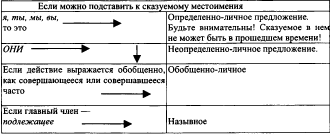 Остальные односоставные предложения – безличные.1) Ветер налетел (предложение 1)4) Её край вытягивается (предложение 4)2) Молния сверкнула (предложение 2)5) Трава, кусты – всё потемнело (предложение 5)3) Наклоняется сводом (предложение 3)1) появление стало (предложение 1)4) имелись атмосфера (и) гидросфера (предложение 4)2) проблема возникновения жизни (предложение 2)5) они безжизненны (предложение 5)3) следы жизни обнаружены (предложение 3)1) Я вышел на вахту (предложение 1)4) Я заметил полоску (предложение 4)2) Хорошо (предложение 2)5) Небо сияло (и) темнело (предложение 5)3) Примесь чувствовалась(предложение 3)ПредложенияКомментарийОтправьте эти письма немедленно! Вы – опред.-личн.Вдруг светом, нестерпимо белым, ярким, хлестнуло по глазам до слепоты. Безличн. глагол – безличное Волнуемый мечтами, по нивам, по лугам, уставленным скирдами, задумчиво брожу в прохладной полутьме.Я брожу – опред.-личн. Нет правды на белом свете! Слово нет – безличное.Раннее утро.Главный член подлежащее – назывное. Не гляди же с тоской на дорогу, и за тройкой во след не спеши, и тоскливую в сердце тревогу поскорей навсегда заглуши!Ты не гляди…, не спеши…, заглуши – опред.-личн.  Мне с тобой всегда тоскливо.Наречие (категория состояния) – безличное.Завтра едем на экскурсию в музей. Мы едем – опред.-личн.Во дворе танцуют и громко поют. Они танцуют и поют – опред.-личн.Мне трудно дышать.Инфинитив – безличное.Много крови было пролито в той битве. Краткое причастие – безличное. В голове до сих пор стучит.Личн. глагол в безличн. форме – безличное.Всем очень хотелось спать. Сочетание безличного глагола с инфинитивом – безличное.